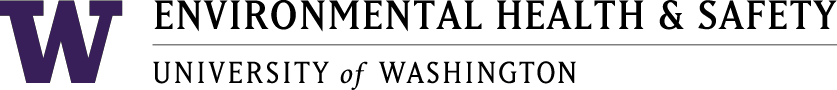 Health and Safety Committee 10
Meeting MinutesSeptember 18th, 2017 1:00 pm – 2:00 pmJohnson Hall 070*X=Present at meeting AgendaCall to orderApproval of minutesOARS reports – JuneU-wide meeting newsGeneral discussionAdjournRecorded by AN1. Call to Order: Meeting called to order at 1:05 PM by DW. 2. Approval of Minutes: July minutes approved. There was no meeting in August.3. OARS Reports – June07-014:  Splinter accident; closed. 07-015:  Dancing; closed;07-021:  Cabinet fire; closed.  Use caution when storing or recycling batteries; best practice of having warning signs at places of collection.07-044:  Sliced finger; closed. AG reports of protective gloves for food workers.07-047:  Biking; we seek information, if the biker wore a helmet; remains open. 07-060:  Chainsaw; closed.07-082:  Stroke; listed corrective actions are only speculation; closed07-095:  Siphon hose; we want to verify that procedures/SOPs are in place; remains open.07-104:  Nose piercing; closed. 07-108:  Bee sting; closed. 07-109:  Pruning; closed. 08-007:  Packing straps; closed. 08-034:  Skid row; closed. 08-037:  Bats; closed. 08-042:  Bats; closed. 08-058:  Fridge; our committee would use a non-ageist wording; closed. 08-059:  Propane space heater; closed. 08-066:  Dogs; closed. 08-112:  AC; closed. 08-032:  Twisted foot; closed. 4. U-wide meeting news: DW and AH report from the U-wide meeting.5. Open Discussion:	DW requests input on the draft of a committee charter.7. Meeting adjournedNext meeting will take place on October 16, 2017 Johnson Hall 070Addendum: http://coenv.washington.edu/intranet/governance/health-and-safety-committeehttp://www.ehs.washington.edu/ohssafcom